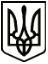 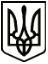 УкраїнаМЕНСЬКА МІСЬКА РАДАЧернігівська областьВИКОНАВЧИЙ КОМІТЕТРІШЕННЯ06 серпня 2021 року                          м. Мена                          № 227Про встановлення відкоригованих тарифів на послуги з централізованого водопостачання та централізованого водовідведення на території м. Мена	Керуючись Порядком формування тарифів на централізоване водопостачання та централізоване водовідведення, затвердженим постановою КМУ від 01 червня 2011 року № 869 (в редакції постанови КМУ від 3 квітня 2019 року № 291), ст. 28, ч.6 ст. 59 Закону України «Про місцеве самоврядування в Україні», ст. 4 Закону України «Про житлово-комунальні послуги», враховуючи, що згідно Програми відшкодування різниці в тарифах на послуги з централізованого водовідведення для населення по Менській міській територіальній громаді на 2021-2022 роки, затвердженої на 2 сесії Менської міської ради 8 скликання 23.12.2020 року рішенням № 55, в 2021 році для населення міста Мена здійснюється відшкодування різниці в тарифах на послуги з централізованого водовідведення, виконавчий комітет Менської міської ради ВИРІШИВ:Встановити відкориговані тарифи на послуги з централізованого водопостачання та централізованого водовідведення для споживачів на території міста Мена, які надає ТОВ «Менський комунальник», у наступних розмірах:централізоване водопостачання			-26,51 грн. за 1 м. куб. з ПДВ;централізоване водовідведеннядля населення						- 46,91 грн. за 1 м. куб. з ПДВ;централізоване водовідведення для бюджетних установ та інших споживачів	- 56,08 грн. за 1 м .куб. з ПДВ.Структура тарифу на централізоване водопостачання (додаток 1) та централізоване водовідведення (додаток 2) по ТОВ «Менський комунальник» додається.Вважати таким, що втратили чинність рішення виконкому Менської міської ради від 26 березня 2021 року № 71 «Про встановлення відкоригованих тарифів на послуги з централізованого водопостачання та централізованого водовідведення на території м. Мена» з моменту введення в дію встановлених тарифів.Встановлені відкориговані тарифи на послуги з централізованого водопостачання та централізованого водовідведення для споживачів на території міста Мена, які надає ТОВ «Менський комунальник», вводяться в дію з 01 вересня 2021 року.Оприлюднити дане рішення в газеті «Наше слово» або на офіційному сайті Менської міської ради.Контроль за виконанням рішення покласти на заступника міського голови з питань діяльності виконавчих органів ради В.І.Гнипа.Заступник міського головиз питань діяльності виконавчих органів ради	 В.В. ПрищепаДодаток 1 до рішення виконавчого комітету Менської міської ради від 06 серпня 2021 року № 227 «Про встановлення відкоригованих тарифів на послуги з централізованого водопостачання та централізованого водовідведення на території м. Мена»Структура тарифу на централізоване водопостачання по ТОВ «Менський комунальник»(без ПДВ)Додаток 2 до рішення виконавчого комітету Менської міської ради від 06 серпня 2021 року № 227 «Про встановлення відкоригованих тарифів на послуги з централізованого водопостачання та централізованого водовідведення на території м. Мена»Структура тарифу на централізоване водовідведення по ТОВ «Менський комунальник»(без ПДВ)№Найменування показниківСтруктура тарифівСтруктура тарифів№Найменування показниківгрн. на рікгрн./м31Виробнича собівартість, у т. ч.3 666 828,6814,761.1Прямі матеріальні витрати, у т. ч.533 794,542,15- електроенергія528 594,542,13- інші прямі матеріальні витрати5 200,000,021.2Прямі витрати на оплату праці1 015 474,824,091.3Інші прямі витрати, у т. ч.224 266,660,90- єдиний внесок на загальнообов’язкове державне соціальне страхування працівників223 404,460,90- амортизація основних виробничих засобів та нематеріальних активів, безпосередньо пов’язаних із наданням послуг0,000,00- витрати на обслуговування засобів вимірювальної техніки862,200,00- інші прямі витрати0,000,001.4Загальновиробничі витрати1 893 292,667,622Адміністративні витрати1 162 013,194,683 Витрати на збут658 835,202,654Інші операційні витрати0,000,005Фінансові витрати0,000,006Усього витрат повної собівартості5 487 677,0722,097Розрахунковий прибуток0,000,008ПДВ 1 097 535,411 097 535,419Усього витрат повної собівартості з ПДВ6 585 212,486 585 212,4810Обсяг реалізації, куб. м248 440,00248 440,0011Тариф на централізоване водопостачання, грн./м3 з ПДВ26,5126,51№Найменування показниківСтруктура тарифівСтруктура тарифів№Найменування показниківгрн. на рікгрн./м31Виробнича собівартість, у т. ч.1 744 327,6829,531.1Прямі матеріальні витрати, у т. ч.177 425,943,00- електроенергія64 621,341,09- послуги сторонніх підприємств з очистки стоків112 804,601,91- інші прямі матеріальні витрати0,000,001.2Прямі витрати на оплату праці471 645,137,991.3Інші прямі витрати, у т. ч.103 761,931,76- єдиний внесок на загальнообов’язкове державне соціальне страхування працівників103 761,931,76- амортизація основних виробничих засобів та нематеріальних активів, безпосередньо пов’язаних із наданням послуг0,000,00- інші прямі витрати0,000,001.4Загальновиробничі витрати991 494,6816,792Адміністративні витрати647 976,2110,973 Витрати на збут367 387,846,224Інші операційні витрати0,000,005Фінансові витрати0,000,006Усього витрат повної собівартості2 759 691,7346,737Розрахунковий прибуток0,000,008ПДВ 551 938,35551 938,359Усього витрат повної собівартості з ПДВ3 311 630,083 311 630,0810Обсяг реалізації, куб. м.59 060,059 060,011Тариф на централізоване водовідведення, грн./м3 з ПДВ56,0856,08